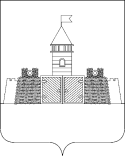 УПРАВЛЕНИЕ ОБРАЗОВАНИЯ И МОЛОДЁЖНОЙ ПОЛИТИКИ АДМИНИСТРАЦИИ МУНИЦИПАЛЬНОГО ОБРАЗОВАНИЯ АБИНСКИЙ РАЙОНП Р И К А З от 14.07.2020 года                                                                                                   № 402г.АбинскОб организации и проведении муниципального этапа краевого смотра-конкурса достижений учебно-опытных участков«Агрофестиваль – будущее своими руками»На основании приказа государственного бюджетного учреждения дополнительного образования Краснодарского края «Эколого-биологический Центр» от 8 июня 2020 года № 107 «О проведении краевого смотра-конкурса достижений учебно-опытных участков «Агрофестиваль – будущее своими руками» управление образования и молодёжной политики администрации муниципального образования Абинский район п р и к а з ы в а е т:Провести муниципальный этап краевого смотра-конкурса достижений учебно-опытных участков «Агрофестиваль – будущее своими руками» (далее - конкурс) 24 августа 2020 года в МБУ ДО «Дом детского творчества», город Абинск, улица Интернациональная, 39.Утвердить положение о проведении конкурса (приложение № 1).Утвердить состав оргкомитета конкурса с правами жюри (приложение № 2). Возложить ответственность за подготовку и проведение конкурса на МБУ ДО «Дом детского творчества» (Гудкова).Для участия в муниципальном этапе конкурса общеобразовательным организациям необходимо направить конкурсные материалы и анкету-заявку до 20 августа 2020 года на электронный адрес МБУ ДО «Дом детского творчества»: info@ddt-abinsk.ru с указанием темы письма «Агрофестиваль – будущее своими руками».Контроль исполнения настоящего приказа возложить на заместителя начальника управления Марукян Е. Г. Начальник управления                                                                        С.Н.ФилипскаяПРИЛОЖЕНИЕ № 1УТВЕРЖДЕНОприказом управления образованияи молодёжной политики администрации муниципального образования Абинский районот 14.07.2020 года № 402ПОЛОЖЕНИЕоб организации и проведении муниципального этапа краевого смотра-конкурса достижений учебно-опытных участков«Агрофестиваль – будущее своими руками»Общие положения1.1. Муниципальный этап краевого смотра-конкурса достижений учебно-опытных участков «Агрофестиваль – будущее своими руками» (далее - конкурс) проводится управлением образования и молодёжной политики администрации муниципального образования Абинский район совместно с МБУ ДО «Дом детского творчества».1.2. Настоящее положение определяет цель и задачи, порядок проведения, содержание конкурса, требования к конкурсным работам.Цель и задачи конкурсаЦель – повышение значимости сельскохозяйственного производства как средства обеспечения практической направленности в изучении дисциплин естественнонаучного цикла и развитие интереса учащихся к исследовательской работе сельскохозяйственной направленности. Задачи:профессиональное самоопределение учащихся; выявление актуальных методов повышения урожайности, продуктивности, экологической безопасности и качества выращенной продукции;активизация экологического и трудового воспитания учащихся;поддержка и развитие творческих и интеллектуальных способностей учащихся.Участники конкурса3.1. В конкурсе могут принимать участие учащиеся общеобразовательных организаций в возрасте от 14 до 18 лет, занимающиеся исследовательской и практической работой в области сельского хозяйства и педагоги.Содержание конкурса4.1.  Конкурс проводится по следующим номинациям: 1) «Исследовательский проект», предполагает индивидуальное участие в конкурсе:-  учащихся по направлениям: полеводство, овощеводство, плодоводство, цветоводство и ландшафтный дизайн, лекарственные растения, личное подсобное и пасечное хозяйство;- педагогов по направлению: трудовые объединения обучающихся в условиях модернизации образования и сельского хозяйства. 2) «Лучший экспонат выставочной экспозиции», предполагает как коллективное (до 3 человек), так и индивидуальное участие в конкурсе;3) «Лучшее выступление агитбригады», предполагает коллективное участие в конкурсе.4.2. Все конкурсные материалы должны быть оформлены в соответствии с требованиями к ним (приложение № 1 к Положению).4.3. Конкурсные материалы должны сопровождаться анкетой-заявкой (приложение № 2 к Положению).Сроки и порядок проведения Конкурса5.1. Конкурс проводится в два этапа:- первый этап (муниципальный) – 24 августа 2020 года;- второй этап (региональный) – с 10 сентября по 30 октября 2020 года. 5.2. Для участия в муниципальном этапе конкурса общеобразовательным организациям необходимо направить конкурсные материалы и анкету-заявку до 20 августа 2020 года на электронный адрес МБУ ДО «Дом детского творчества»: info@ddt-abinsk.ru с указанием темы письма «Агрофестиваль – будущее своими руками».5.3. Для участия в региональном этапе оргкомитет выбирает не более 2 исследовательских проекта, 1 выступление агитбригады и лучшие выставочные экспонаты в соответствии с критериями (приложение № 3 к Положению).5.4. Для участия в конкурсе не принимаются материалы, если:- Содержание не соответствует тематике;- Оформление конкурсных материалов не соответствует критериям;- Выявлено наличие плагиата;- Возраст участника не соответствует возрастной категории.НаграждениеОргкомитет (с правами жюри) определяет победителей и призёров по каждой номинации. Победители и призёры конкурса награждаются грамотами управления образования администрации муниципального образования Абинский район.Начальник управления                                                                        С.Н.Филипская Приложение № 1к  ПоложениюТехнические требования к оформлению конкурсных материалов«Исследовательский проект». Для участия в конкурсе предоставляется исследовательский проект в электронном виде.  В состав проекта входят следующие части: титульный лист, оглавление, введение, методика опыта, результаты и их обсуждение, выводы (чётко отвечающие на вопросы задач), заключение и перспективы, список использованной литературы (оформленный по правилам), приложение. Выполняется на стандартных страницах белой бумаги формата А4. Размер шрифта – 12 или 14 кегель через полтора интервала между строками на одной стороне листа. В 1-ой части работы необходимо изложить теоретические основы, концепции и принципы, которые, по мнению автора, позволят решить поставленные задачи. Желательно провести анализ существующих теоретических положений, обосновать и аргументировано выбрать наиболее подходящие концепции и теории. Текст первой части должен содержать ссылки на использованную литературу. Рекомендуется оформлять ссылки следующим образом – в тексте указать номера позиций в списке литературы, на которые ссылается автор, при этом заключить их в квадратные скобки. Например [2]. Если в тексте приводится цитата, рядом с номером источника следует указать  номер и страницы. Например [7, с. 321].Во 2-ой части работы автор анализирует полученные в ходе собственного эксперимента данные. В этой части важно изложить подробно полученные результаты, при необходимости иллюстрируя их таблицами, рисунками, графиками, на которые в тексте должны быть ссылки.Приложения обозначаются цифрами. Все приложения должны иметь названия. Приложения могут иметь разделы и подразделы, нумерация которых должна осуществляться в пределах каждого приложения. Каждое приложение следует начинать с новой страницы. На приложения в тексте необходимо сделать ссылки.Проблема, затронутая в проекте, должна быть, как правило, оригинальной. Если проблема не оригинальна, то должно быть оригинальным её решение. Ценным является интеллектуальная продуктивность, открытие и генерация новых идей, может быть, даже необычных, но обоснованных.Приветствуется возможность сопровождения защиты наглядным материалом. «Лучший экспонат выставочной экспозиции».Для участия в конкурсе высылается фото экспоната на однотонном фоне в формате JPEG хорошего качества. Экспонат выставочной экспозиции создаётся из природных материалов, преимущественно растительного происхождения. Должен иметь продолжительный срок хранения (не менее месяца) и соответствовать тематике конкурса с соблюдением территориальной принадлежности растений. Допускаются к участию предметы декоративно-прикладного искусства с использованием растительных элементов.	3) «Лучшее выступление агитбригады».Для участия в конкурсе предоставляется видеофайл в формате MPEG-4 с записью выступления агитбригады. Допускается монтаж видео из фрагментов, но без использования фотографий и картинок. Видео обязательно должно иметь звуковое сопровождение. Приложение № 2к  ПоложениюАНКЕТА-ЗАЯВКА 1. Образовательная организация, класс_______________________________________________________________________________________________________2. Фамилия, имя, отчество автора(ов) полностью___________________________________________________________________________________________________________________________________________________________________3. Дата рождения автора_______________________________________________4. Фамилия, имя, отчество (полностью) руководителя работы, место работы, должность___________________________________________________________________________________________________________________________5. Место учебы (школа, класс), адрес, телефон_________________________________________________________________________________________________6. Название организации дополнительного образования, при которой выполнена работа:____________________________________________________7. Название объединения учащихся______________________________________8. Номинация ________________________________________________________9. Название (работы/выступления)_______________________________________В соответствии с Федеральным законом Российской Федерации о 27 июля 2006 г. № 152-ФЗ «О персональных данных» даю согласие в течение 5 лет использовать мои вышеперечисленные данные для составления списков участников Фестиваля, опубликования списков на сайте, создания и отправки наградных документов Фестиваля, рассылки конкурсных материалов, использования в печатных презентационных/методических материалах Фестиваля, предоставления в государственные органы власти,  для расчёта статистики участия в Фестивале, организация участия в выставках.Дата заполнения «___» ______________20__ годаПодпись участника  ________________/______________/Подпись руководителя * _________________/________________/* Документ присылается в электронном виде, подписанный, отсканированный, а также в формате Word. Приложение № 3к  ПоложениюКритерии оценки конкурсных материаловКритерии оценки номинации «Исследовательский проект»:Критерии оценки номинации «Лучший экспонат выставочной               экспозиции»:Критерии оценки номинации «Лучшее выступление агитбригады»:ПРИЛОЖЕНИЕ № 2УТВЕРЖДЕНприказом управления образованияи молодёжной политики администрации муниципального образования Абинский районот 14.07.2020 года № 402СОСТАВоргкомитета с правами жюриНачальник управления                                                                        С.Н.Филипская№КритерииБаллыСоответствие теме5Актуальность5Качество оформления: структура, наглядно-иллюстрированный материал5Достаточность и полнота материала5Практическая значимость5№КритерииБаллыСоответствие теме5Выразительность и индивидуальность5Перспектива использования5Эстетичность5Территориальное соответствие5№КритерииБаллыГлубина раскрытия темы5Оригинальность идеи и воплощения5Уровень исполнительского мастерства5Разнообразие выразительных средств5Зрелищность51.МарукянЕвгения Григорьевна−заместитель начальника управления образования и молодёжной политики администрации муниципального образования Абинский район, председатель;2.Гудкова Галина Егоровна−директор МБУ ДО «Дом детского творчества», заместитель председателя;3.Нимирич Валентина Владимировна−педагог-организатор МБУ ДО «Дом детского творчества», ответственный секретарь (по согласованию).Члены оргкомитета:Члены оргкомитета:Члены оргкомитета:Члены оргкомитета:1.Куракова Оксана Викторовна−педагог - организатор МБУ ДО «Дом детского творчества» (по согласованию);2.Лунева Ирина Александровна−заместитель директора по учебно-воспитательной работе МБУ ДО «Дом детского творчества»        (по согласованию);3.Толмачёва Лариса Николаевна−заместитель директора по научно-методической работе МБУ ДО «Дом детского творчества» (по согласованию).